課程常見問與答 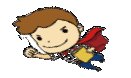 無法出席體驗課程，但還是想享有八五折學費優惠…？【解答】有3種方式如下：可請親友於體驗課程會當天〈行政櫃台收費至晚上21點止〉代為繳費 〈無須進場聽課〉，仍有85折優惠！任選兩門課程報名，皆享85折優惠湊成5人團報一起報名，或經由以下管道找人團報：老師臉書 (搜尋：鄧明怡) / 美威臉書(搜尋：supermeiwei)課程體驗會當天報名其他老師課程，也有八五折優惠嗎？【解答】是的，當天補習班所有一般課程(不含家教客製化課程)學費皆優惠85折，報名費、教材費都另計。鄧明怡老師課程非常熱門，若在課程體驗會前就額滿，或是課程體驗會當天還沒報到名就額滿，怎麼辦？【解答】建議盡早報名，課程額滿為止。若想了解課程是否額滿，可撥電話2368-1120洽詢多益實戰班中級/中高級的差別？【解答】中高級單字量較多，課程內容也較難一些；建議久未接觸英文學員先修中級課程。或做線上分級測驗，以找到適合的班級就讀 很久沒接觸英文(或英文底子不好)，適合上這個班嗎？【解答】可以的。本課程首重英語基礎能力奠定(如單字、發音及文法等)，另搭配解題技巧。由淺入深，循序漸進不考多益也可以報這班嗎？【解答】可以的。課程是以多益考試為目標，但在學習過程中可重新奠定英語基礎！我是上班族，有時需加班，是否可以補課？【解答】可以，為達到良好學習品質，我們希望學員盡量來上課，故規定補課總次數不得超過3次，補課方式如下說明：若課程開班有2班(含)以上，另一班課程未滿或確定有學員請假(確定有座位)，可安排至另一班補課。需事先告知行政人員，經行政人員安排後才能至另一班補課；上課當天突然來補課，恕無法進教室看錄影補課，錄影內容為上課內容的精華部份(約2.5小時)。學員需事先來櫃台預約或至網站留言板留言預約。錄影補課時間為：本補習班可彈性調整補課時間，若假日補習班有活動或課程進行，其中少數幾週補課時間會做調整班別名稱補課時間補課時間多益中高級實戰班週五晚上7:00週日下午1:30多益中級實戰班週三晚上7:00週日下午1:30